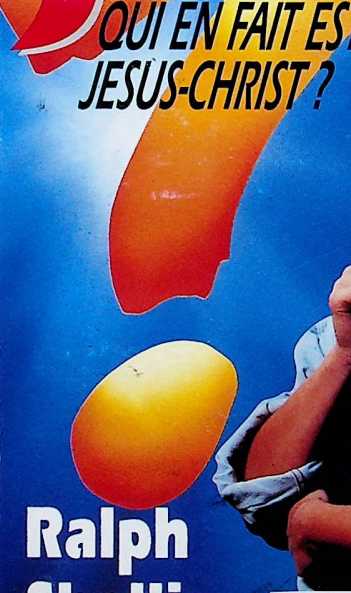 Ralph SHALLISJESUS ?Qui en fait est Jésus-Christ ?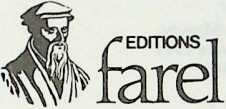 B.P. 20, 77421 MARNE-LA-VALLÉE CÉDEX 2, FRANCEIe édition : Juin 19831c réimpression : Février 19842e réimpression : Mars 19873e réimpression : Décembre 1991©1983 Éditions FarelB. P.2077421 MARNE-LA-VALLÉE, Cedex 2FranceCouverture : Jacques MaréImpression : IMEAF,26160 La Bégude de MazencDépôt légal 4e trimestre 1991N° d’impression 91486ISBN 2-86314-033-7Un groupe d’étudiants d’une faculté de Franceme posa en 1979 cette question :« POUR VOUS, QUI EST JESUS-CHRIST ? »Les pages suivantes résument ma réponse.Ralph ShallisPrades-sur-Lussan1982Qui en faitest Jésus- Christ ?Un an serait trop court pour répondre à cette question, tant il y a à dire sur ce personnage mystérieux etunique. J’aurais besoin de vivre avec mon interlocuteur ce que je connais de Jésus-Christ par mon expérience personnelle. De plus, il nous faudrait parcourirensemble — et cela en profondeur — le contenu entierde ce livre extraordinaire qui parle de lui : la Bible.Seule une étude sérieuse de cette documentation inépuisable pourrait communiquer l’immensité de madécouverte et la signification de Jésus-Christ pourl’avenir du monde.Alors, pour moi, qui est Jésus-Christ ?Je peux simplement dire que cela dépasse tout ceque vous pouvez imaginer. Quelle est pour vous lachose la plus fantastique sur cette terre ? Est-ce l’art,la connaissance intellectuelle, la découverte scientifique, l’amour d’une jeune fille, ou la naissance d’unbébé ? C’est Jésus-Christ qui crée toutes ces choses !La Bible nous dit que Dieu a créé toutes choses parcelui qu’il appelle son Fils et que nous appelonsJésus-Christ. C’est lui qui a mis l’empreinte de sondoigt sur les merveilles de la création qui nous entoure ;5il est infiniment plus sage, plus puissant, plus beauque tout ce qu’il a fait, tout ce qui nous passionne etnous intrigue. Si nous nous contentons simplementd’utiliser les choses elles-mêmes, sans vouloir enconnaître V auteur 9 nous ne possédons en fin decompte rien du tout. Car le jour viendra où nousn’aurons plus de sens physiques pour apprécier lesbeautés que nous connaissons actuellement. Ces facultés nous sont données en premier lieu pour quenous puissions trouver Dieu à travers ses ouvrages etposséder la connaissance des réalités spirituelles.Quand on découvre celui qui a « inventé » l’amour,la cellule biologique, l’atome, le photon, les nébuleuses, les galaxies... on découvre alors la réalité même.Et il n’est pas possible de la trouver à travers des formules scientifiques ou religieuses, pas plus que par lessentiments ou l’intuition. Personne ne peut découvrirce Dieu infini à moins que lui-même ne se révèle à laconscience de l’individu et cela à un niveau qui lui estaccessible. Nous ne sommes que des êtres humains.Comment espérer, alors, connaître celui qui est plusgrand que l’univers et plus insaisissable que les composants infimes de l’atome ? Si pourtant ce Dieu nousparle dans des termes compréhensibles pour l’humanité, s’il se manifeste à travers une personnalitéhumaine, alors là, oui ! nous pouvons enfin le rencontrer !Et je l’ai rencontré ! J’étais un tout jeune homme àl’époque et cette rencontre a transformé ma vie etréorienté complètement ma pensée. Aujourd’hui, cinquante ans après, j’afiîrme de toutes mes forces quecette vie devient progressivement plus merveilleuse.61Jésus- Christ estun personnage historiqueDans les pays qui se trouvent derrière le rideau defer, on enseigne depuis l’enfance jusqu’à la faculté queJésus-Christ n’a jamais existé. Mais quelle aberrationMême des auteurs profanes romains du 1er siée]après J.-C., comme Tacite, Pline et d’autres, recornaissent l’existence du fondateur du ChristianismeVers la fin du premier siècle, le monde entier — c’est-à-dire les nations connues des Grecs et des Romains— avait entendu parler de ce « Christos » ou « Chres-tos» (on prononçait le nom de deux façons différentes), dont les disciples étaient connus sous le sobriquetde « chrétiens ». Les vives persécutions qu’ils subissaient de la part des autorités civiles ne faisaientqu’accentuer la réalité de l’influence extraordinaire decet humble charpentier de Nazareth.L’historicité de la personne de Jésus-Christ est —heureusement — très puissamment confirmée par uneattestation plus valable que les témoignages des auteurs païens. Nous possédons quatre biographies indépendantes de lui, dont deux sont écrites par des amisqui l’ont accompagné pendant la durée de sa viepublique, alors que les deux autres sont également7fondées sur un témoignage oculaire. Nous avons doncquatre documents qui font l'objet d'une concordanceremarquable, mais sans chercher à s’imiter les uns lesautres. En effet, chaque auteur a laissé à son récitl’empreinte de sa propre personnalité. On trouvemême quelques petites divergences entre les quatrerécits qui, au lieu de les discréditer, sont plutôt unindice, une confirmation même de leur véracité. Touthomme de loi vous dira que dans le compte-rendudonné par deux ou trois témoins du même accident, ily a toujours de petites variantes. C’est au contrairelorsque leur témoignage présente une concordanceminutieusement étudiée que l’on commence à soupçonner une certaine falsification. Ainsi, Dieu a permisque nous rencontrions dans ces quatre récits, commedans tout témoignage authentique, quelques petitesanomalies qui, cependant, deviennent insignifiantesou disparaissent dès que nous les examinons de plusprès. Les biographies de Jésus portent toutes lesmarques d’un témoignage véridique.En plus de ces quatre documents, qui sont connussous le titre d'Evangiles, il existe encore vingt-troisécrits authentiques de la même époque, qui formentavec les biographies un ensemble que nous appelonsle Nouveau Testament. Ce recueil comprend le témoignage de neuf personnes — c’est beaucoup ! —, dontsix ont connu Jésus personnellement. Trois de ces auteurs au moins, Pierre, Matthieu, et Jean, ont partagésa vie intime pendant plus de trois ans, assisté à sesnombreuses prédications et vu de près ses œuvrespuissantes. Ils étaient également'présents à Jérusalemlors de sa crucifixion ; ils l’ont même vu et se sontentretenus avec lui après — oui ! après — sa résurrection. Parmi les autres, nous comptons Jacques et8Jude, les deux frères cadets de Jésus, qui ont grandisous le même toit que lui. Il y a également le jeunehomme (certainement Marc) qui a suivi Jésus dans lejardin de Gethsémané1 et dont la maison paternelleest devenue par la suite un refuge pour les chrétiens.2Marc fut plus tard intimement associé à Barnabas,puis à Pierre, qui lui fournit la matière de son Evangile.Les trois auteurs qui n’ont pas connu Jésus personnellement étaient cependant des contemporains etécrivaient en pleine connaissance de cause :• Luc nous assure qu’il a minutieusement vérifiéauprès de témoins oculaires les faits concernant lapersonne de Jésus3 ; c’est encore lui qui raconte, avecune fidélité remarquable, les débuts du christianisme,dans ses « Actes des Apôtres » ;@ Paul lui-même, intimement lié à Luc, fut accompagné pendant des années par des hommes quiavaient été parmi les premiers disciples de Jésus àJérusalem4 ; il est même allé à Jérusalem pour consulter Pierre et Jacques, le jeune frère de Jésus5 ;• et finalement, l’auteur inconnu de la merveilleuse« lettre aux Hébreux » révèle une connaissance extraordinaire de la pensée de Jésus. (Certains pensent quec’est peut-être bien Paul qui a écrit ce document,même si le style ne correspond guère au sien.)Tous ces écrits datent du premier siècle, la plupartayant été rédigés entre vingt et quarante ans seulement après la mort de Jésus-Christ. D’ailleurs, il1	Evangile de Marc ch. 14 v. 512	Livre des Actes ch. 12 v. 123	Evangile de Luc ch. 1 v. 1 -44	En particulier Barnabas et Silas.5	Epître aux Galates ch. I v. 18-19; ch. 2 v. 1-29n’existe aucun document de l’époque qui remettraiten question le témoignage de ces hommes.Les trois premiers Evangiles furent mis par écritbien avant l’an 70 de notre ère ; cela est évident car,dans le cas contraire, ils n’auraient pas manqué defaire mention de la destruction de Jérusalem qui eutlieu cette année-là.Le quatrième Evangile, le dernier à avoir vu le jour,fut rédigé par Jean, l’ami le plus intime de Jésus. Cedocument était cependant déjà connu à l’échelle internationale dès le début du deuxième siècle ; on en atrouvé, dans les sables du sud de l’Egypte, un fragment écrit sur du papyrus que les experts datent del’an 110 ou 120 de notre ère, quelques années seulement après la mort de l’auteur (qui eut lieu autour del’année 100). Il est donc manifeste que le manuscritoriginel a été écrit bien avant cette date.Il existe donc un témoignage authentique et trèsimpressionnant rédigé au cours de la générationmême qui avait connu Jésus-Christ. En plus, l’apôtrePaul affirme dans sa lettre aux Corinthiens, 24 ansseulement après la mort de Jésus, qu’il y avait à cemoment-là près de cinq cents personnes encore vivantes qui l’avaient vu après sa résurrection,1 celaévidemment sans compter les innombrables autrespersonnes qui l’avaient connu pendant sa vie et quiavaient entendu ses paroles.Ainsi, nous possédons des preuves absolument sérieuses de l’existence historique de Jésus-Christ. Ils’agit d’un personnage qui a réellement vécu et dont labiographie est attestée de façon indiscutable.1 Première épître de Paul aux Corinthiens ch. 15 v. 6. Il est recommandé de lire le chapitre en entier : c’est une lecture extraordinaire.10Vous vous demandez peut-être comment nous pouvons être sûrs que les textes que nous avons à présententre les mains sont de vraies copies des originaux. Acela, je réponds que nous avons infiniment plus decertitudes en ce qui concerne ces textes que pour tousles autres auteurs de l’Antiquité. Il existe plus de5 000 manuscrits anciens du Nouveau Testamentdont beaucoup sont complets et dont plusieurs remontent aux tout premiers siècles. En revanche, il n’ya dans le monde entier que neuf ou dix manuscritssérieux des écrits de Jules César, dont le plus anciendate au moins de neuf cents ans après sa mort. Personne cependant ne songe à mettre en doute l’historicité de Jules César ou des écrits qu’il nous a laissés.Pourquoi alors ne veut-on pas reconnaître l’authenticité des écrits du Nouveau Testament ? Et penser qu’ily a des gens pour dire que Jésus-Christ n’a jamaisexisté ! Une telle attitude révèle ou bien une ignoranceregrettable des faits ou bien un esprit vraiment fermé.Cela n’est cependant pas surprenant, car il y a mêmedes scientifiques qui refusent d’admettre certainesvérités absolument flagrantes !De même — et c’est vraiment étonnant ! — onferme en général les yeux sur le phénomène extraordinaire qu’est le livre du Nouveau Testament : on ignorela vérité sur la personne de Jésus-Christ. On veut biencroire à l’historicité de Socrate et d’Alexandre leGrand, tout en rejetant les preuves encore bien plussolides de la réalité de l’existence de Jésus-Christ.Cette attitude est, avouons-le, plus que déconcertante.Voilà pourquoi l’Ecriture sainte est si précieuse, simerveilleuse : ce n’est pas un message vague ou ambigunous provenant d’un au-delà indéfinissable ; ce n’estpas un ouï-dire ni une idée hypothétique que nous ne11pouvons pas vérifier, mais au contraire une expressionen un langage clair et précis. Il ne s’agit pas non plusd’une tradition orale ; c’est une parole écrite, doncinaltérable.Aux animaux, aux oiseaux et aux insectes, Dieu adonné des instincts qui leur permettent de survivre. Al’homme, par contre, il a accordé les facultés de laparole et de la raison : non seulement une intelligence, mais également une facilité d’expression structurée, utilisant un vocabulaire d’une grande exactitude.C’est pourquoi l’homme ne peut pas se contenterd’une « foi » simplement instinctive ou sentimentale.Le Créateur reconnaît notre besoin d’une connaissance de lui-même qui soit rationnelle, morale etesthétique. C’est une connaissance qui ne peut venirque de lui et cela sous une forme intensément personnelle. L’homme est plus qu’un animal : pour trouversa vraie voie, il a besoin d’autre chose que de suivresimplement ses instincts, sinon il tombe finalementdans la bestialité la plus vile.Pour cette raison, le Créateur nous propose uneparole sûre, cohérente, rationnelle, qui nous convaincà tous les niveaux de notre être. Et pour que cetteparole ne s’altère pas ni ne se perde, il a fallu qu’ellesoit mise par écrit. A travers les paroles humaines dece livre-là, nous saisissons la pensée de Dieu lui-même ; nous entendons sa voix, une sagesse qui pénètre jusqu’au fond de notre cœur.Ainsi, l’historicité de la personne de Jésus-Christ nedépend pas des incertitudes d’une tradition orale nid’un mysticisme subjectif non contrôlable et nontransmissible. Elle est solidement fondée sur unedocumentation vérifiable, d’un sérieux indiscutable.122Jésus- Christest un vrai hommeNon seulement nous possédons les preuves historiques, écrites et incontestables de l’existence de Jésus-Christ, mais ses quatre biographies révèlent le portraitCun vrai homme et non d’un être imaginaire oumythologique ou astral.La religion nous a transmis, hélas ! de siècle en sièclel’idée d’un Jésus pratiquement désincarné. Dépeintavec une auréole, pure invention des esprits mystiquesd’autrefois, ou comme un bébé parlant en adulte, il aparu aux hommes plutôt inhumain, un être d’essencesi spirituelle qu’il n’avait rien de commun avec nous.Les écrits du Nouveau Testament le représentent,au contraire, comme participant pleinement à la chairet au sang de notre espèce humaine. Pendant les trentepremières années de sa vie, il n’a rien fait d’extraordinaire si ce n’est que personne n’a trouvé de faille dansson caractère. A l’âge de douze ans, certes, il avait uneconnaissance absolument remarquable de Dieu et desEcritures juives de l’Ancien Testament; mais sonhumanité n’a jamais été mise en doute par sescontemporains, ni par ceux qui avaient joué avec luien enfant dans les rues de sa petite ville de Nazareth,13ni même par les voisins qu’il avait côtoyés pendant laplus grande partie de sa vie. Ceux-ci l’ont vu grandir,passer de l’adolescence à la maturité et ensuite gagnersa vie en travaillant de ses mains à la charpenterie.Pourtant, aucun d’eux n’a jamais soupçonné qu’il fûtautre chose qu’un jeune garçon ou un homme commeles autres, tellement il était humain. C’est sans doutelà l’explication de leur jalousie quand, arrivé à la fleurde l’âge, il a subitement manifesté une sagesse et unepuissance surnaturelles.Et même après la crise spirituelle qui a transformésa vie de charpentier en vocation de prophète deDieu, Jésus est resté profondément humain. Commeses disciples et comme tout le monde, il connaissait lafaim, la soif et la fatigue : épuisé, il s’est même endormidans une barque en pleine tempête ! Il a pleuré devantle tombeau de son ami et sur la ville qui allait le crucifier ; il prenait les enfants dans ses bras ; il a été éprouvécomme nous en toutes choses, sans commettre depéché.Les enseignements de Jésus, tout en témoignant uneprofondeur spirituelle sans égale, sont illustrés par unsymbolisme de tous les jours et par une simplicitéétonnante. Leur perspicacité a pu ainsi atteindre laconscience de chacun, parce que Jésus connaissait lecœur de l’homme. Son langage n’est pas celui d’unange, mais d’un homme face à ses semblables.Et maintenant, vous allez sans doute me poser laquestion suivante :— Si Jésus n’était en fait qu’un homme et non unsurhomme, comment expliquer l’élément surnatureldans sa personnalité qui lui permettait de faire desmiracles et même de ressusciter des morts ? D’où luivenait cette puissance ?14A cette question Jésus lui-même nous répond enaffirmant qu’il ne parlait ni n’agissait par ses propresforces. Ceux qui ont écrit les Evangiles nous racontentqu’au moment de son baptême dans le fleuve du Jour-dain, alors qu’il avait trente ans, il eut une vision :l’Esprit de Dieu est descendu du ciel sur lui accom-pagné d’une voix disant : « Celui-ci (c’est-à-dire Jésus)est mon Fils bien-aimé : écoutez-le ! » Et c’est à partirde ce jour que Jésus a commencé à agir avec une forcesurnaturelle qu’il attribuait à l’action de l’Esprit saintde Dieu.Je désire affirmer, en passant, que Dieu s’attend à ceque nous aussi, nous vivions et que nous travaillionspour lui par cette même puissance venant de sonEsprit et non par nos propres forces ; car, sans uneassistance divine, aucun de nous ne saurait vraimentplaire à Dieu. Je sais bien que ce n’est pas moi quivous convaincrai des réalités que je cherche à vousexposer. Peut-être saurais-je vous persuader de la vali-dité d’un théorème géométrique, mais je ne vousconvaincrai jamais de l’existence de Dieu ou de lavérité de Jésus-Christ. Comme tout autre homme, jesuis incapable, par moi-même, de vous révéler lesmystères de ce monde-là, du royaume de Dieu, et celamême avec les meilleurs arguments au monde. Non !seul Dieu peut le faire. Si Dieu ne vous éclaire pas, silui ne se révèle pas à votre cœur, alors vous ne le trou-verez pas, vous ne serez certainement pas convaincuspar mes propos ! Et pourtant ! je demande à Dieu detout mon cœur de vous faire la grâce de vous parler. Ille fera en effet si vous voulez vraiment l’écouter ! Pourconnaître sa pensée, il faut se mettre à la portée de savoix, il faut se donner la peine de lire, d’examiner ladocumentation inspirée qu’il nous a confiée, celle duNouveau Testament.153Jésus- Christest un homme vraiMais Jésus n’était pas seulement, comme je l’ai déjàdit, un vrai homme (et non un fantôme ou un personnage «inventé»): il était aussi l’homme le plus vrai,le plus authentique, l’homme idéal. Quand on lit lesbiographies des grands hommes de l’histoire, on trouveinévitablement des failles parfois terribles et cela nonseulement chez les conquérants, les rois et hommesd’état, mais aussi chez les savants, les poètes et leschefs religieux... Par exemple, Socrate même a enseigné à une courtisane comment mieux réussir son« métier ». Alexandre le grand est mort d’un coup desoleil à la suite d’une débauche. Et combien souventles autorités religieuses ont-elles persécuté atrocementles dissidents ! L’unique personne chez qui nous netrouvons pas de faille est Jésus de Nazareth.Et pourtant ! Jésus n’était pas, comme on le pensesouvent, un petit Jésus tout doux, sans virilité, ou unhomme pratiquement sans personnalité... Non ! il futl’homme le plus viril, le plus masculin, le plus courageux qui ait jamais vécu. Depuis sa petite enfance, ilavait compris à travers les prophéties de P Ancien Testament des Juifs, non seulement qu’il était le Messie,16mais qu’il serait torturé et mis à mort de la façon laplus cruelle. Cette mort, il l’accepta d’avance, car ilne voyait pas d’autre moyen d’expier les péchés del’humanité. Pendant toute sa vie, il marcha vers cettecroix sans se détourner de l’objectif qu’il s’était fixé.Le seul moment où le courage semble lui avoir manqué est juste avant d’être trahi et livré aux autorités.Là, dans le jardin de Gethsémané, sa sueur ressemblait à des grumeaux de sang qui coulaient sur le sol,alors qu’il priait en demandant à son Père de trouver,si possible, une autre solution au problème de l’humanité. — Que cette coupe passe loin de moi ! criait-il.Et pourtant, non ! puisque c’est ta volonté, j’accepte !Il n’a pas « flanché » : il s’est ensuite levé pour allerà la rencontre de ceux qui le poursuivaient ; il a marché tout droit vers son supplice. Il n’a pas fui, il n’apas résisté lorsque Judas le traître l’a fait arrêter parses ennemis, qui l’ont harcelé et tourmenté toute lanuit. Le lendemain matin il fut jugé, d’abord par lesautorités religieuses, ensuite par les autorités civilesqui, après l’avoir horriblement outragé, le clouèrentsur un tronc d’arbre. Il fut balayé de ce monde avecdes crachats et des injures. Jésus, depuis son enfance,savait ce qui l’attendait, mais il n’a jamais regardé enarrière et n’a jamais compromis son message. C’étaitl’homme le plus courageux, le plus intègre que cemonde ait jamais vu.Jésus était tout aussi intransigeant que courageuxdans son attachement à la droiture et à la justice.Nous ne trouvons rien, absolument rien de tordu dansson caractère. Il démasquait l’hypocrisie des riches etdes autorités religieuses, il insistait sur la véracitéabsolue. Pourtant, sa personnalité si lumineuse étaiten même temps remplie de tendresse et de compas17sion pour les enfants, les faibles, les pauvres, les estropiés. Il secourait les intouchables, il se dépensait pourvenir en aide à ceux qui en avaient le plus besoin.C’était un vrai homme et c’était un homme vrai. Enlui nous voyons l’idéal, l’homme comme il devraitêtre. Si seulement tout le monde était comme Jésus-Christ, la terre deviendrait vite un paradis, une explosion de beauté inimaginable, un chant de joie universelle !Jésus possédait en plus une puissance spirituelle quidominait toutes les formes de maladie et même lamort. La race humaine est depuis toujours tourmentée par le triple problème du mal qui se manifeste parla méchanceté, la souffrance et la mort. Jésus-Christ,au cours de sa vie, a démontré son autorité absoluesur ces trois fléaux. C’était un homme tellement vraique non seulement il demeurait lui-même intouchépar le mal, mais il pouvait apporter autour de lui laguérison, la transformation morale et même la résurrection. Jésus était l’homme authentique, tel que Dieul’avait conçu à l’origine.Savez-vous pourquoi toutes les philosophies, endehors de celles qui sont fondées sur la Bible, sontvouées à l’échec? Toutes ces philosophies, qu’ellessoient humanistes, existentialistes ou panthéistes, sedisent concernées par l’état actuel de l’homme. Pourtant, elles commettent l’erreur fondamentale de prendre comme point de référence le phénomène del’homme tel qu’il est à présent, elles n’en connaissentpas d’autre : un être maladif, malheureux, avec toutesles anomalies et les imperfections qui le caractérisent,y compris son ignorance du Créateur... voilà ce queles philosophies non-bibliques appellent l’hommenormal. C’est à partir de cette image qu’elles formu18lent leurs thèses, c’est sur cette définition qu’elles fondent leurs raisonnements. Tout en cherchant uneexplication de la vie et surtout la signification de la viehumaine, elles rejettent pourtant la conception biblique d’une humanité qui trouve ses origines dansl’image du Créateur. Elles persistent à croire aucontraire que l’homme est fait à l’image de la bête.La Bible prend par contre comme point de référence l’homme tel qu’il devrait être, tel que le Créateur l’avait conçu au commencement, un être fait « àl’image de Dieu ». Les nations ont oublié cette image,image d’ailleurs tristement atrophiée par les ravagesdu péché. Ainsi, elles n’ont plus de norme, elles ontperdu le seul point de référence authentique. Et nous,où pourrions-nous la retrouver maintenant si ce n’estdans la personnalité humaine de Jésus de Nazareth ?Pour le philosophe en général, Dieu n’est qu’unpoint d’interrogation, un symbole sans définition, oumême un zéro. C’est cette attitude qui l’empêche dechercher l’explication de sa propre existence auprèsde celui qui en est l’auteur, car il ne le connaît pas ; ilpréfère ne pas savoir s’il existe ou non. Le plus souvent, il ne veut même pas reconnaître la possibilité del’existence d’un Créateur. Il ne peut qu’offrir des spéculations au lieu de certitudes. Son incrédulité l’entravedans sa recherche de la vérité, son expérience estlimitée au niveau de la matière, qui constitue pour luile seul monde possible.Et voilà ce qu’il découvre : sur cette planète, la formede matière la plus développée est l’homme lui-même !Il devient ainsi, à ses propres yeux, l’apogée de touteexistence matérielle ; il ne connaît rien de plus intelligent que lui-même, c’est pourquoi, lorsqu’il commenceà bâtir une philosophie, il se prend lui-même comme19point de référence: l’homme tel qu’il est devient lefondement de ses propres raisonnements.Le philosophe commence donc par constater quel’homme existe. Ensuite, il examine ce phénomène :qu’est-ce en fait que l’homme ? Il 1 étudié avec sesproblèmes psychologiques, moraux, physiques...« Voilà l’homme ! Voilà le modèle ! Voilà l’uniqueformule qui nous permet d’expliquer notre cosmos ! »L’apôtre Paul dit avec raison ! « Dieu n’a-t-il pasconvaincu de folie la sagesse du monde?»1 Est-ceétonnant si les philosophes sont souvent ceux quiadmettent le plus volontiers leur ignorance ? Car laphilosophie, conçue de cette façon, ne résoud rien.Elle laisse l’enquêteur sans réponse à sa question laplus difficile : comment changer l’homme lui-même ?Si, au contraire, nous prenons comme référence etcomme modèle le phénomène historique de la personnede Jésus, en reconnaissant en lui l’homme idéal etnormal, cela change totalement notre optique. En bâtissant notre philosophie sur ce fondement, nous parvenons à une idée de l’humanité extraordinairementlumineuse, satisfaisante, exaltante même. En Jésus-Christ nous reconnaissons enfin l’homme « à l’imagede Dieu ». Jésus nous fournit la preuve que l’hommen’est pas après tout un « accident » inexplicable duprocessus cosmique, mais qu’il est au contraire unecréation unique qui le confronte à un destin d’unebeauté inimaginable, ou d’une véritable terreur.Nous connaissons le caractère de Jésus de Nazarethpar la documentation historique des quatre Evangiles.Or, il est évident que celui qui est à l’origine de l’existence de ce Jésus ne peut pas être moins bon, moins1 1rc Epître de Paul aux Corinthiens ch. 1 v. 20.20intelligent, moins beau, moins merveilleux que lui. Larivière ne remonte pas plus haut que sa source. Puisque tout ce qui existe vient en fin de compte de Dieu,cela signifie que la « source » d’où vient Jésus-Christne peut pas lui être inférieure. Autrement dit : lanature du Créateur ne peut être moins parfaite quecelle de Jésus-Christ. A travers cette personnalitéhumaine, nous percevons le caractère essentiel de ceDieu auquel nous avons tous affaire que nous le voulions ou non.La Bible affirme que Jésus-Christ est « l’image duDieu invisible ».’ C’est donc dans la personnalité historique de Jésus que nous voyons enfin l’hommenormal qui reflète l’image de celui qui l’a conçu.L’existence de Jésus-Christ est l’évidence que l’hommeauthentique, l’homme vrai, n’est pas une conceptionimaginaire. En prenant cette vérité, si précieuse, siréconfortante et nécessaire comme fondement denotre philosophie de l’homme et de la vie, noussommes enfin en mesure de construire un édifice spirituel solide.Ainsi, non seulement nous pouvons comprendre laraison d’être de l’homme sur la terre, mais nous découvrons, à travers cette image ou « portrait » qu’estJésus-Christ, la face du Créateur invisible dont laconnaissance échappe à toutes les philosophies humaines, qui ne tiennent pas compte du phénomènehistorique de Jésus-Christ. Quant à moi, si je suisconvaincu, comme je le suis, de l’existence de Dieu,d’un Dieu réel et absolument bon, c’est justement àcause de Jésus-Christ. La réalité de son existence meconvainc de celle de Dieu.1 L’apôtre Paul, dans son Epître aux Colossiens ch. 1 v. 15.21Oh ! j’ai encore mille autres raisons, c’est vrai, decroire en Dieu ; mais ce ne sont pas ces raisons-là quime convainquent ; elles confirment ma foi, mais ellesne la créent pas. Je crois en Dieu à cause de Jésus.C’est Jésus qui me donne la base absolument solided’une philosophie valable, qui subsiste à travers latempête et l’horreur de la mort.224Jésus-Christ est DieuAllons plus loin ! Une étude vraiment sérieuse desquatre Evangiles nous amène à une conclusion incontestable : que Jésus était non seulement un hommevéritable — et non pas un surhomme — mais qu’ilétait également Dieu. Je dirai plutôt qu’il est Dieu.Cela vous choque ? Ah ! ceux qui ne sont pas parvenus à une connaissance personnelle du Créateur, duDieu qui se révèle par la Bible, trouvent cette affirmation aberrante ou scandaleuse. Et pourtant ! quelautre espoir peut-il y avoir pour notre humanité ? SiJésus n’est après tout qu’un homme idéal, qui a vécuil y a deux mille ans et qui a simplement été martyrisé,qu’est-ce que cela peut nous apporter ? Oui, bien sûr !c’est un modèle à suivre ! Chacun de nous est appelé,comme lui, à poursuivre fidèlement la justice et labonté et cela, s’il le faut, jusqu’au martyre... Et pourtant ! ce n’est pas cela qui solutionnerait le problèmede l’humanité. Le monde n’est pas meilleur depuisque Jésus a été crucifié. Ah ! je sais qu’il y a beaucoupd’individus, c’est incontestable, qui ont été transformés par son influence, touchés par son Esprit ! Pourtant, le monde n’a pas changé. Les nations sont aussicorrompues qu’avant, y compris trop souvent les autorités ; les hommes sont aussi méchants qu’avant ; les23divorces, les mariages brisés, les enfants délinquants,les injustices, la torture, tout cela existe depuistoujours.L’humanité a besoin d’autre chose que d’un simplemodèle à imiter, car la majorité des hommes ne suivront pas cet exemple et même ceux qui le voudraienten sont, finalement, incapables. Aucun homme,même parmi les plus grands, ne peut être comparé àJésus-Christ. Si Jésus ne peut faire plus pour nous quede nous proposer un idéal, nous sommes perdus ; carson exemple de perfection ne fait que mettre en reliefnotre faillite. En effet, sa beauté morale, sa justicenous condamnent.C’est pourquoi il fallait que le Sauveur des hommessoit plus qu’un homme, sans pour cela cesser d’êtreun véritable homme.Comment expliquer le phénomène de Jésus-Christné d’une femme comme les autres hommes ? La Biblenous fait d’ailleurs bien comprendre que sa mèreMarie était une femme comme les autres et non unesuper-femme, car elle-même avait besoin d’un Sauveur comme elle le reconnaît dans sa prière.1 Autrement dit, elle n’était pas sans péché, comme leprétend souvent le christianisme. Si Marie n’avait pasété une femme absolument humaine, Jésus n’auraitpas été non plus véritablement homme. Le récit desEvangiles nous apprend que Marie n’a pas reconnu niaccepté la vocation de son Fils pendant les trois années de son ministère. Avec les autres membres de safamille, elle a même essayé de le détourner de sonobjectif.2 C est face à la crucifixion de Jésus qu’elle a1 Evangile de Luc ch. 1 v. 47.2 Evangile de Luc ch. 8 v. 19-21.24finalement compris la vérité et a accepté de s’intégrerdans la communauté de ses disciples.1Et pourtant, il est évident que cette jeune femme amis au monde un homme qui n’avait pas une trace deméchanceté ou de faiblesse dans sa personnalité.Comment expliquer ce paradoxe? Si, en fau, Jésusavait été uniquement humain, il aurait été pécheurcomme toute la race humaine. D’où venait-il alors ?La toute première prophétie de la Bible,2 qui datedes débuts de l’histoire, nous enseigne déjà toute lavérité sur Jésus-Christ. Il nous est dit tout d’abord quele Sauveur du monde, celui qui détruirait finalementle malin, naîtrait d’une vierge. Cela est évident parcequ’il est appelé « la postérité de la femme », alors quele mot hébreu « postérité » (littéralement : semence)ne peut normalement pas s’appliquer à la femme, carla semence ne vient pas d’elle, mais de l’homme ; ellela reçoit de l’homme. En langue hébraïque, on ne parlepas, normalement, de la « semence de la femme », ceserait un non-sens linguistique. Et pourtant ! dans cetexte, Dieu prédit que c’est précisément la semence dela femme (et non celle de l’homme) qui vaincra Satan !Autrement dit : le Sauveur naîtrait de la femme seule ;celle-ci aurait un fils par elle-même, sans l’intervention du mari. Que signifie cela, sinon qu’une jeunefille vierge serait appelée à mettre au monde l’enfantqui sauverait l’humanité ? Et qui pouvait être alors lepère de cet enfant, sinon Dieu lui-même ?Par cette même prophétie Dieu révèle encore auxhommes deux vérités fondamentales :o il affirme, comme nous l’avons dit, que cet enfant1 Evangile de Jean ch. 19 v. 25-27 et Actes ch. 1 v. 14.2 Voir Genèse ch. 3 v. 15.25écraserait la tête du malin, qu’il mettrait fin à l’actiondu grand ennemi de Dieu qui empoisonne notre existence et qui abîme ce monde que Dieu avait créé pournotre joie et pour sa gloire ;• il affirme également que cet enfant serait blessédans son combat avec le diable et qu’il verserait sonsang.1 Ainsi la mort du Sauveur est-elle prévue dès lesorigines de l’histoire.Le paradoxe de la mort et de la victoire du Sauveurde l’humanité nous introduit dans un dilemme logiquement insoluble : — Comment cet homme pouvait-il mettre un terme aux activités du diable si dans cecombat il allait lui-même être détruit ? La réponse estpourtant évidente : le Sauveur mourrait, certes, maisil ressusciterait de la mort! Voyez-vous commel’Evangile de Christ tout entier est contenu dans cettepremière prophétie ! Elle ressemble à une graine insignifiante dont les racines se développent à travers lesdivers écrits de la Bible pour aboutir, dans le NouveauTestament, à l’apparition de l’arbre de vie : cet arbredont la fleur et le fruit sont Jésus-Christ et sa vraieEglise. Toute la Bible, tout l’Evangile jaillissent decette prophétie.Mon lecteur peut être assuré que s’il veut entreprendre de lire la Bible sérieusement, d’un bout àl’autre, avec un esprit ouvert et en suppliant Dieu de1 éclairer et de se révéler à lui, il sera absolumentémerveillé de son contenu ; il parviendra à uneconnaissance divine qui vaudra plus que toutes lesrichesses du monde entier. Cette connaissance ne serapas limitée aux mystères de l’au-delà ; cela est peu dechose. Il s’agit surtout d’une connaissance du Créa1 Voir encore Genèse ch. 3 v. 15 en rapport avec le v. 21.26teur en personne, d’une expérience « face-à-face ».Cela dépasse toute imagination et tout calcul.Je n’ai parlé ici que de la première allusion dans laBible à la divinité de Christ. Il y en a beaucoupd’autres qui sont explicites et encore plus catégoriques. D’ailleurs, la vie de Jésus ne s’explique quepar sa naissance. La divinité de son caractère ne peutdériver que de la divinité de sa conception. Il est véritablement humain, certes, et pourtant ! il est différentde tous les hommes ! Sa personnalité en effet ne s’explique que par sa naissance, naissance précisémentd’une jeune fille vierge par l’intervention de l’Espritsaint de Dieu. Sans cela, son caractère, sa vie uniquedans sa perfection, sa sagesse sans pareille dans sasimplicité et la puissance extraordinaire de son Esprit,demeurent sans explication.Il y a beaucoup de choses dans et en dehors du cosmos que nous n’arrivons pas à comprendre. Personnene sait encore ce qu’est l’électricité, bien que l’universentier soit bâti sur des forces électriques. Nous savonscependant l’utiliser et mettre à profit ses qualités. Personne ne sait non plus « expliquer » la naissance deJésus à la fois d’une vierge et en même temps du Créateur. Pourtant, c’est cette même naissance qui seuleexplique le caractère unique de sa vie. Et c’est Jésusseul qui peut nous sauver de notre situation angoissante, parce qu’il est homme comme nous et en mêmetemps Dieu.Nous ne savons pas « expliquer » cette vérité fondamentale, pas plus que nous ne savons trouver uneexplication des mystères de l’amour et de la beauté.Le Dieu qui, à l’origine, créa le code génétique del’humanité a su introduire dans ce code, dans le seinde cette jeune fille qu’était Marie, les éléments d’un27code nouveau à la place des chromosomes qui viendraient d’un homme pécheur. Jésus a pleinement participé à notre humanité par le code génétique de samère, mais il a également participé au « code » del’image divine qui émane du logos éternel du Créateur.Il serait utile d’examiner brièvement la significationdu terme grec logos et de l’usage qu’en fait la Bible. Lemot logos signifie à la fois la « parole » mais aussi« l’idée », la « pensée » que la parole exprime. Ainsi,la parole divine, le logos originel, n’est autre choseque la raison de Dieu, sa pensée essentielle et étemelle,alors qu’elle est en même temps l’expression de cetteraison ou pensée.Or, selon la Bible, Jésus-Christ est la Parole divine,le logos originel du Créateur.Ne trouvez-vous pas remarquable que, depuis unetrentaine d’années seulement, les biologistes découvrent enfin qu’à la base de toute vie terrestre il y a lecode génétique ? Celui-ci est une véritable informatique d’une portée incalculable ! Si l’on traduisait enlangage courant toutes les données contenues dans lecode génétique d’un seul être humain, il faudrait,pour les cadrer, une vaste bibliothèque de plusieurscentaines ou milliers de tomes gros comme lesouvrages de Molière ou Shakespeare, ou comme desencyclopédies qui couvriraient entièrement un murou les deux murs d’une grande pièce !C’est tout de même formidable ! Les savants commencent seulement à découvrir maintenant ce que laBible dit depuis toujours. Elle nous apprend que lelogos de Dieu — autrement dit : Christ — est à l’origine de toutes choses et qu’en lui est la vie.28« Au commencement était la Parole (grec : lelogos), et la Parole était avec Dieu (c’est-à-dire : face à face avec Dieu), et la Parole étaitDieu. Elle était au commencement (face àface) avec Dieu. Toutes choses ont été faitespar elle, et rien de ce qui a été fait n’a été faitsans elle. En elle était la vie »JAinsi, le secret de la vie se trouve en Christ, qui estle logos de Dieu. C’est par son logos que Dieu a crééle cosmos et la vie. Et c’est également le logos deDieu, c’est-à-dire Christ, qui crée en nous la vie nouvelle qui commence par une naissance nouvelle, unevie que Jésus qualifie d’éternelle... ce qui signifieessentiellement : réelle.1 2Pour celui qui croit au témoignage de la Bible, ladivinité de Jésus-Christ est évidente. Pourtant, il enexiste d’autres preuves, parmi lesquelles nous apercevons sa sagesse absolument unique. Il n’était que lefils d’un charpentier ; il n’avait jamais fait de grandeécole. Et pourtant, aucun homme n’a parlé avecautant d’intelligence, de perspicacité et de sagesse quelui. Prenons, par exemple, les enseignements comprisdans le discours que son ami Matthieu raconte dansles chapitres 5, 6 et 7 de son Evangile et que l’onnomme le « sermon sur la montagne ». Jésus y résumeses principes pour la vie normale de l’homme.Si nous pouvions persuader aujourd’hui tous les1 Evangile de Jean ch. 1 v. 1-42 Non pas que la vie ordinaire physique soit irréelle ou illusoirecomme l’enseignent l’hindouisme et le bouddhisme ; mais elle estaprès tout périssable, alors que la vie éternelle que nous recevonspar Jésus-Christ est réelle dans le sens où elle émane directementdu Créateur, étant enracinée en lui et de ce fait indestructible.29hommes du monde entier d étudier ces Quelques principes de sagesse et d’accepter de les mettre en pratiquedès demain matin, les nations et les gens, commevous et moi — auraient solutionné avant demain soirpresque tous les problèmes qui, aujourd’hui, les tracassent et leur font peur. Plus de crimes, d’injustices,de polices secrètes, de tortures, d’égoïsme, de colères,de craintes, de bombes nucléaires... Tous les hommessur la terre s’uniraient pour aider les faibles et les affamés, chaque être humain vivrait pour le bien desautres.Vous croyez que tout cela est extravagant? Ehoui !... mais uniquement parce que les hommes n’acceptent ni la Parole ni l’Esprit de Jésus-Christ ! Pourla minorité infime qui a l’honnêteté de cœur de croirevraiment en Jésus-Christ, ce n’est ni étrange ni impossible : bien que sur une échelle nécessairement limitée, elle réalise déjà ce paradis qu’elle reconnaîtcomme étant la vie humaine normale. Normale, maishélas ! si rare parce que les hommes en général rejettent inexplicablement ce trésor de sagesse et mêmeceux qui le tiennent pour vrai n’acceptent souventque de la vivre à moitié. Le seul qui puisse apporteraux nations la paix et le bonheur est Jésus-Christ.Avec lui, c’est le ciel et sans lui c’est l’enfer. Que leshommes sont fous de ne pas l’écouter !La divinité de Jésus-Christ est également attestéepar sa puissance absolue sur toutes les formes du mal.Même ses ennemis reconnaissaient qu’il était douéd’une autorité surnaturelle. Non seulement a-t-il guéritous les malades sans exception qui sont venus letrouver, mais il a même ressuscité des morts. LesEvangiles nous racontent trois cas de résurrectionopérés par Jésus-Christ, dont l’un sur un homme mort30et enterré depuis quatre jours. Il y en a eu peut-êtrebeaucoup d’autres, nous ne le savons pas, car lesEvangiles ne nous racontent qu’un certain nombre defaits saillants de sa vie si remarquable.Pourtant, la preuve des preuves de sa divinité sevoit dans le fait qu’il est revenu lui-même à la vie,trois jours après sa crucifixion. Nous reviendrons plusloin sur ce point.Nous devons également tenir compte des affirmations catégoriques de Jésus lui-même concernant sadivinité, parmi lesquelles nous pouvons citer les suivantes :« C’est de Dieu que je suis sorti. »« Avant qu’Abraham fut, JE SUIS. »« Moi et le Père, nous sommes un. »« Le Père est en moi et je suis dans le Père. »« Celui qui m’a vu a vu le Père ».'1 Evangile de Jean ch. 8 v. 42, 58 ; ch. 10 v. 29, 38 ; ch. 14 v. 9.315Jésus-Christ est mort« Pour moi, qui est Jésus-Christ ? »Parce que je le considère comme le Sauveur del’humanité, je crois nécessairement qu’il a connu lamort et cela une fois pour toutes, il y a deux mille ans.Et dire qu’il y a encore aujourd’hui des gens quiJ prétendent que Jésus n’est pas réellement mort sur lacroix ! Ils veulent faire croire qu’il s’est simplementévanoui et qu’une fois enterré dans le tombeau, il estrevenu à lui et en est sorti... tout seul ! Il est vrai queles Juifs ensevelissaient leurs morts — quand ils lepouvaient — dans une caverne plutôt que sous laterre. Mais ceux qui disent que Jésus n’était pas mortoublient deux faits bien établis :- 1°) Jésus a perdu tout son sang. L’ofïicier romainqui était de garde a vérifié que Jésus était réellementmort ; pour éliminer toute possibilité de doute, il apermis que l’un de ses soldats perce, avec sa lance, lecôté de Jésus en croix. Ce coup profond a dû totalement détruire un ou plusieurs organes vitaux du corpset en outre a répandu sur la terre pratiquement latotalité du sang qui lui restait. Le fait que ce sang futmêlé d’eau constitue, selon l’avis de beaucoup de32médecins, une preuve irréfutable de la mort de Jésus-Christ.La Bible parle beaucoup du sang de Christ. C’estpar ce sang que nous obtenons le pardon de nos péchés et que nous pouvons être réconciliés avec Dieu.Pourquoi le sang? Parce que le sang versé de Christest le signe incontestable de sa mort ; c’est la preuveque Jésus a réellement donné sa vie pour nos péchés,qu’il n’a pas seulement perdu conscience pour revenirà lui quelques heures après. Un Sauveur simplementévanoui ne peut sauver personne. Mais un Sauveurqui meurt à notre place nous libère à jamais de lacondamnation en enfer que méritent nos péchés.Un homme qui avait été torturé des heures durant,plusieurs fois flagellé et ensuite cloué sur une croixpendant sept ou huit heures, qui a alors perdu le restant de son sang et qui, après tout cela, est resté dansle tombeau du vendredi soir au dimanche matin, comment pouvait-il encore être en vie ? Non, Jésus estvraiment passé par la mort.- 2°) Jésus a été enseveli. On prétend (combien l’incrédulité est crédule ! ) que malgré tout cela Jésusn’était pas mort, qu’il a pu se lever et qu’il a eu laforce de sortir de son propre tombeau. Mais on netient pas suffisamment compte des faits : il est écrittextuellement que non seulement le corps mais la têteaussi de Jésus furent enveloppés de linceuls quil’auraient totalement empêché de respirer, même s’iln’avait été que dans le coma. Le texte ajoute que lesamis qui l’ensevelirent y ajoutèrent environ cinquantekilos d’aromates. Ce poids écrasant aurait égalementrendu toute respiration impossible.Outre cela, le genre de tombeau employé par lesJuifs à l’époque ne pouvait pas être ouvert de l’inté-33rieur. Il était fermé par une très grosse pierre en formede roue que cinq femmes ne pouvaient pas bouger,même de l’extérieur.1 En plus, l’entrée du tombeauavait été scellée par les autorités qui avaient également établi une garde militaire officielle. Et pourtant !quand les femmes sont arrivées au tombeau le dimanche matin, la pierre était déjà ôtée et cela malgré lesgardes juive et romaine qui avaient reçu l’ordre deveiller sur le tombeau, de peur que le corps ne fûtdérobé.Certains prétendent que cet homme, torturé jusqu’àla mort, ayant perdu son sang, privé ensuite d’oxygènedans le sépulcre, a pu se lever et ensuite pousser toutseul la grosse pierre qui bloquait l’ouverture du tombeau, en brisant ainsi le sceau officiel, puis vaincre lessoldats armés qui gardaient les lieux, marcher sur sespieds meurtris plusieurs centaines de mètres jusquedans la ville sans se faire remarquer (!)... et finalementconvaincre ses amis qu’il était ressuscité !Toutes les tentatives pour prouver que Jésus n’estpas mort échouent ; une fois examinées, elles perdenttoute crédibilité.Les musulmans enseignent que Jésus n’est pas mortparce que « Dieu a fait crucifier un autre », un passant, à sa place. Mais quelle injustice de la part deDieu, de faire mettre à mort de cette façon un innocent ! Et puis ! cette supposition n’a pas le moindrefondement historique. Mahomet, qui a vécu 600 ansaprès Jésus-Christ, a incorporé cette notion dans leCoran (Sourate 4), mais il est évident qu’il ne connaissait pas les Evangiles. D’ailleurs, le Coran n’est pasclair à ce sujet, car il fait dire à Dieu à un autre en-1 Evangile de Marc ch. 16. v. 3.34droit (Sourate 3) que Jésus est quand même mort. Saprétention que le texte des Evangiles avait été corrompupar les chrétiens ne tient pas debout, car ce texte existait, tel que nous l’avons, dès le début et date de plusde 500 ans avant Mahomet, depuis l’époque des apôtres de Jésus. Les Juifs eux-mêmes, qui étaient mieuxplacés que n’importe qui, mis à part les disciples deJésus, pour connaître les faits, n’ont jamais nié qu’ilait réellement été mis à mort.D’ailleurs, nous avons le témoignage écrit des neufauteurs du Nouveau Testament, plus celui de l’auteurjuif Josèphe et de plusieurs autres du premier siècle.L’évidence est d’un poids écrasant.Quelqu’un cependant pourrait dire :— Mais, au fond, pourquoi tellement insister sur lamort de Jésus de Nazareth ? Quelle importance, qu’ilsoit réellement mort ou non ? Ce n’est pas sa mort quinous intéresse, mais plutôt sa vie.A cela je réponds que la mort de Jésus-Christ est lecœur même de son message ; c’est aussi le point central de mon argument. Car si Jésus n’a pas vraimentexpiré sur la croix, alors il n’est plus en mesure de mevenir en aide. S’il ne me laisse que le modèle d’une vieexemplaire, je suis perdu, car ni moi ni personne nepeut atteindre ce même degré de perfection.Notre besoin est plus profond que cela, il nous fautplus que l’exemple d’une vie modèle devant les yeux.Nous avons aussi et surtout besoin du pardon de Dieupour nos mille manquements, pardon que nous nepourrons jamais mériter, qui ne peut nous parvenirque grâce à la mort du Fils de Dieu.Voilà pourquoi il faut croire à la mort comme aussià la divinité de Jésus-Christ. Lui-même a dit qu’il était35venu pour donner sa vie en rançon pour les autres.1Par la Bible Dieu nous dit que Jésus-Christ est la propitiation (ce qui signifie en langue originale : l’effacement) de nos péchés.2 Par sa mort sur la croix, il apayé notre dette, il est mort à notre place... maisd’une mort totale. Le cri angoissé qu’il a fait monterde la croix, « Mon Dieu, mon Dieu, pourquoi m’as-tuabandonné?», nous montre que sa mort n’était passeulement un événement physique, mais qu’elle possédait une signification profondément spirituelle : il aété retranché de Dieu son Père. La mort de Jésus étaitcelle d’un homme, mais parce que cet homme était enmême temps Dieu, cette mort humaine était investied’une valeur infinie. C’est ainsi que Dieu a résolu leproblème de notre humanité déréglée et condamnablepar sa révolte contre son autorité.Evidemment, si Dieu l’avait voulu, il aurait purésoudre notre problème de la manière la plus simple :il aurait pu tous nous renvoyer loin de sa face, dansles ténèbres éternelles. Il était pourtant tenu de ne pasdétruire notre personnalité, car celle-ci avait été faite,à l’origine, à son image. Cela revient à dire que siDieu nous avait simplement rejetés, nous aurionscontinué à exister à jamais, chacun dans son enferpersonnel. Nous ne pouvons nous débarrasser denous-mêmes... même par le suicide. Dieu aurait pucependant se débarrasser de nous, en nous balayantcomme des ordures, afin de recommencer son œuvre1 Evangile de Marc ch. 10 v. 45 etc. : « Car le Fils de l’homme estvenu, non pour être servi, mais pour servir et donner sa viecomme la rançon de beaucoup. »2 1rc épître de Jean ch. 2 v. 2 : « Il est lui-même une victime expiatoire pour nos péchés, et non seulement pour les nôtres mais aussipour ceux du monde entier. »36en créant un autre univers, d’autres univers, quiseraient sans péché, tout en s’assurant que nous ne lescontaminerions pas par notre présence.Mais, Dieu est tellement bon que, même s’ilcondamne notre péché, notre mal, il nous aime malgré tout. Il a dû faire face à un dilemme impossible :comment nous réconcilier avec lui, alors que sa justiceabsolue ne pouvait que nous condamner et nousexclure de sa présence ? Miracle de sagesse et d’amourdivins ! Dieu a trouvé la seule réponse possible à cettequestion : il est devenu homme et cela pour deux raisons :© par cette humanité, il nous a d’abord révélé cequ’il est : par la vie terrestre de Jésus-Christ nous pouvons percevoir et étudier les réflexes mêmes de Dieu ;ainsi, nous connaissons exactement son caractère et sapensée.© Puis, en second lieu, nous voyons que Dieu s’estservi de son état d’humanité en Jésus pour connaîtrela mort.Il est évident que Dieu, en tant que Dieu, ne peutpas mourir : il est immortel. Il a cependant accepté demourir sous la forme d’un homme à la place des hommes qu’il avait créés ; il s’est châtié lui-même à la placede ses créatures perdues.Ainsi, grâce à sa participation à notre nature humaine, Dieu a pu également participer à notre mort,non seulement à la mort physique mais à une mort totale et spirituelle. C’était le déchirement le plus absolu.Je crois comprendre la raison pour laquelle il a choiside souffrir cette mort atroce qu’est la crucifixion, cetteinvention infernale des Romains : car les douleursphysiques de ce supplice nous aident à comprendre37les souffrances spirituelles absolument indicibles duCréateur face à la faillite de ses créatures.Par la croix de son Fils Jésus, Dieu nous ouvre soncœur : il nous convainc ainsi à la fois de sa haine implacable du péché et de son amour illimité pour celuiqui a péché.Dieu ne pouvait dire plus. Christ crucifié est saparole ultime. C’est à chacun de nous qu’il s’adressemaintenant dans un appel qui est aussi un ultimatum : — Voilà combien je t’aime, toi, personnellement, et voilà le prix que j’ai payé pour avoir ton âmeproche de moi, pour que tu puisses me voir dans toutema beauté.Quelle est votre réponse ?38Jésus- Christ est ressuscitéAprès l’incarnation et la mort de Jésus-Christ,l’événement le plus significatif de l’histoire de l’humanité est indiscutablement sa résurrection.Ici encore, nous avons des preuves suffisantes, bienplus solides que pour la majorité des événements del’Antiquité.I Les témoignagesTout d’abord, nous possédons, comme nous l’avonsindiqué, le témoignage écrit par non moins de neufpersonnes de l’époque dont six sont des témoins oculaires, qui ont connu Jésus personnellement et quil’ont vu vivant après sa résurrection. Nous en avonsdéjà parlé.1Puis, nous devons tenir compte des cent-vingt disciples de Jésus qui se sont retrouvés par la suite dansla chambre haute à Jérusalem et dont plusieurs l’ontvu vivant le jour de sa résurrection et encore huitjours après. Il est apparu au moins douze fois pendantles quarante jours suivant sa résurrection ; une fois,plus de cinq cents personnes l’ont vu toutes à la fois.1 Voir le chapitre 1.39Et puis, pourquoi les disciples auraient-ils choisi derisquer leur vie pendant des années pour proclamerun mensonge ?Jésus lui-même, dans son enseignement, ne leuravait-il pas interdit de porter un faux témoignage etcela encore plus radicalement que ne le faisait la loide Moïse, à laquelle ils tenaient tous ?Pourquoi, finalement, les disciples étaient-ils par lasuite débordants de joie et d’assurance chaque foisqu’ils prêchaient la bonne nouvelle de sa résurrection ?En fait, la véritable raison pour laquelle les gens engénéral ne croient pas à la résurrection de Jésus-Christne consiste pas dans la fragilité de l’évidence, carcelle-ci est extraordinairement puissante ; ils necroient pas, pour la simple raison qu 'ils ne veulent pascroire.Ils ferment les yeux sur l’évidence, ils rejettent àpriori la bonne nouvelle annonçant que le Créateur afourni la réponse à notre problème le plus terrifiant :la mort... à laquelle nous sommes tous confrontés.Deux témoins véridiques suffisent normalementpour attester un fait. Neuf témoignages écrits, celareprésente un argument impressionnant. De plus, lecaractère de ces témoins ne fait qu’appuyer puissamment leurs affirmations. C’étaient des hommes prêts àmourir plutôt que mentir et dont plusieurs ont effectivement donné leur vie pour cette raison. Si vousvoulez évaluer leur témoignage par vous-même, procurez-vous un exemplaire du Nouveau Testament etexaminez-le à fond. Vous ne serez pas déçu !II Le tombeau videIl y a encore une preuve irréfutable de la résurrec-40tion de Jésus-Christ : c’est que le tombeau était réellement vide trois jours après sa crucifixion. Même sesennemis les plus acharnés de l’époque n’ont pas cherché à le nier.Les incrédules ont cherché par tous les moyens àcontourner les faits, en prétendant que les témoinsavaient menti ou s’étaient trompés. L’idée d’une réanimation qui aurait permis à Jésus de sortir par lui-même du tombeau, est, comme nous l’avons vu,exclue. Où donc était le corps de Jésus ?Les autorités juives ont voulu faire croire que lesdisciples de Jésus avaient subtilisé le corps, en disant :« Ils ont dérobé le corps pendant que nous dormions ».(En passant, nous pouvons poser la question : Comment des hommes qui dormaient pouvaient-ils savoirqu’il s’agissait des disciples ?) Les disciples cependantne possédaient que deux épées.1 Comment alors cettepoignée infime de gens peureux auraient-ils pu vaincreles puissantes unités de police juive et de soldatsromains qui gardaient le tombeau ?III La nouvelle naissanceIl y a une troisième preuve irréfutable de la résurrection de Jésus-Christ: c’est l’expérience de la nouvelle naissance que font tous ceux qui croient à sontémoignage et reçoivent son Esprit dans leur cœur.Pour ceux qui naissent ainsi de Dieu, la résurrectionde Jésus-Christ n’est plus simplement une affaire dethéologie ou d’histoire : c’est une actualité vécue. Ils’agit d’une transformation radicale de notre être intérieur. Et c’est de cela que l’humanité a le plus besoin.1 Evangile de Luc ch. 22 v. 38.41Je vous pose une question :	 Quel est le problème fondamental de l’espècehumaine ? N’est-ce pas l’existence du mal ? Or, le malnous atteint à trois niveaux successifs, chaque foisplus terribles :1°) Le fond du problème consiste dans la méchancetéenracinée au cœur même de l’homme... de tous leshommes. Ni la philosophie, ni la religion, ni la politique, ni l’économie ne peuvent changer la nature del’être humain. Et pourtant ! Jésus-Christ, lui, le peutet le fait dès qu’un homme se tourne sincèrement verslui. Lorsque nous acceptons que l’Esprit de Jésus-Christ pénètre vraiment en nous, il opère un miracle :il change notre cœur. Il réoriente complètement lesens de notre vie. Il nous détourne du mal en nousdonnant de nouveaux désirs ; il nous délivre de lapuissance du péché qui nous entraînait antérieurement vers la faillite spirituelle.2°) Le mal nous assaille également sous la forme dela souffrance. La douleur est essentiellement la conséquence de l’amas de méchanceté qui a existé dans lemonde jusqu’à aujourd’hui. Or, Jésus-Christ est leseul à apporter le remède qui soulage définitivementla douleur de l’humanité. De plus, il promet d’éliminer finalement et définitivement non seulement ladouleur mais également la méchanceté.3°) Pourtant, l’aspect du mal qui tourmente le plusles hommes, c’est sa troisième et dernière phase, c’est-à-dire la mort. Même si un grand prophète solutionnait les deux premières formes du problème du malsans pouvoir en résoudre la troisième, celle qui nousarrive par la mort, à quoi cela servirait-il ? Si nousn’avons aucun espoir de ressusciter, que nous reste-42t-il, sinon « manger et boire, puisque demain nousmourrons » 71 Autrement dit : « Revenons à la loi dela jungle : chacun pour soi et tant pis pour les autres !Profitons au maximum de nos quelques années de vie,même si cela nous amène à faire le mal, même si nousdevons exploiter ou éliminer notre prochain ! Quenous, au moins, nous sachions nous en sortir !... »Voilà en fait la philosophie qui gagne à présent lagrande majorité des hommes. Depuis que notremonde occidental (c’est-à-dire la chrétienté) ne faitplus cas de la Bible et rejette celui dont elle nous parle,Jésus-Christ, les hommes se replient de plus en plussur la thèse de Hegel, que la vérité n’est que relative,et sur celle de Darwin, fondée sur la survie du plusfort et du plus rusé. C’est affreux ! Nous détruisonsainsi notre société et les autres nations le savent. Ellesvoient la désintégration de nos mœurs et guettentl’écroulement de notre civilisation. La seule chose quipeut relever notre société, c’est le retour à l’Evangilede Jésus-Christ.Mais justement, si Jésus est ressuscité d’entre lesmorts, voilà en fait la preuve incontestable qu’il existeune solution définitive au problème le plus angoissantde l’humanité, cette crainte de la mort qui réside aufond de la pensée de chacun. Si Dieu existe réellementet si ce Dieu n’est pas impuissant et qu’en revanche ilsoit bon, absolument bon, n’aurait-il pas une réponsesatisfaisante à la question qui nous effraie le plus, cellede la mort ? Le Créateur ne chercherait-il pas le bonheur et le bien-être de l’espèce humaine à laquelle ildonne la vie ?1	Proverbe ancien cité par l’apôtre Paul dans sa première lettreaux Corinthiens ch. 15 v. 32.43Ainsi, Dieu a voulu qu’un homme, un vrai hommeressuscite d’entre les morts, afin de démontrer une foispour toutes, non seulement que la résurrection est unechose possible, mais qu’elle est dans la pensée de Dieuà notre égard.Jésus a promis que tous ceux qui croiraient en luiressusciteraient} Pensez-vous que cette affirmationsoit déraisonnable ? Si, ce soir, je mourrais physiquement, il est vrai que je n’aurais plus mon cerveau, nimes sens physiques ; je perdrais ainsi le contact avecle monde visible et matériel autour de moi. Pourtant,ma conscience de Dieu demeurerait intacte et moncode génétique resterait dans le souvenir de Dieu. LeDieu qui m’a déjà créé une fois à partir du seul codegénétique peut tout aussi facilement reconstituer mapersonnalité et mon être entier à partir de ce mêmecode. Si mon code génétique demeure dans la conscience étemelle de Dieu, il ne peut être perdu. Puisqueje me suis confié en lui, il considère mon être commequelque chose de précieux et d’impérissable. En revanche, si mon code génétique disparaissait, alors oui,je cesserais d’exister.Vous mon lecteur avez commencé à vivre en tantque cellule fertilisée unique qui, en neuf mois seulement de gestation, s’est reproduite plusieurs centainesde milliards de fois de manière à devenir un être humain ! C’est ainsi que nous sommes tous nés dans cemonde. Pensez ! Cette cellule s’est multipliée, certes, àune vitesse vertigineuse, mais non pas au hasard ; elles’est reproduite de la façon la plus complexe et intelligente, de manière à constituer l’être humain que vousêtes. Tout est sorti du seul code génétique caché dans1 Evangile de Jean ch. 6 v. 40.44les chromosomes que vos parents vous ont transmis.Si Dieu a pu faire une fois ce miracle de création àpartir du code génétique inscrit dans une celluleunique, ne croyez-vous pas qu’il puisse répéter cemiracle et reconstituer l’être humain, même après ladésintégration du corps physique ? Chaque hiver lasemence qui tombe en terre se décompose complètement et pourtant ! la plante se reconstitue dès quevient la lumière du printemps. De même, dès queviendra le printemps de Dieu, l’aurore de sa nouvellecréation, notre être reprendra sa forme véritable. Cesera un nouveau corps, et toutefois la même personne.Ne pensez-vous pas que le Créateur puisse recréermême votre corps et cela dans de meilleures conditions, dans un climat purifié du mal, libéré de cespuissances destructrices qui ont pu envahir et corrompre le monde actuel ?La pensée de la résurrection n’est pas une folie, elleest au contraire la conception la plus logique qui soit.Le Dieu qui a d’abord créé la matière à la base des loischimiques et physiques, qui a ensuite fait paraître lesplantes et les animaux et finalement l’homme, serait-ilincapable de mieux faire ? De quel droit supposez-vous que le Créateur ait prononcé son dernier mot ?La résurrection de Jésus-Christ est effectivement laconfirmation des intentions divines en ce qui concernel’avenir. Dieu nous glisse à l’oreille son secret, il nousfait part de son projet par excellence, auquel noussommes appelés à participer.Par la Bible Dieu nous dit qu’il va y avoir une nouvelle terre et de nouveaux cieux, qu’il va renouvelertoutes choses. Ce monde actuel, si tristement abîmépar la méchanceté et la folie des hommes va céder la45place à une meilleure création où habitera la justice.1Dieu aura sa demeure auprès des hommes ; il essuieratoute larme de leurs yeux et la mort ne sera plus.2En attendant, nous pouvons déjà participer d’avanceà cette nouvelle création, en nous laissant imprégnerpar l’Esprit de Jésus-Christ. Lorsque nous ouvronsnotre cœur à la lumière de la face de Dieu, les ténèbres se dissipent. Notre esprit mort, pénétré par lesrayons de la vérité de l’Evangile de Christ, renaît. Apartir de cette heure, nous possédons une connaissance directe et personnelle de Dieu qui nous étaitautrefois inconnue. Nous jouissons d’une vie toutenouvelle qui nous apporte une foi et une paix intérieures que nous n’aurions pas crues possibles.Jésus dit que l’homme ne peut pas entrer dans leroyaume de Dieu autrement que par la naissance :une nouvelle naissance, qui nous introduit dans unenouvelle vie.3 Celle-ci ne vient pas de la terre, commela vie physique que nous avons héritée de nos parentsterrestres ; elle vient directement de Dieu, c’est lui quil’engendre et c’est ainsi qu’il devient en vérité notrePère.Du fait que cette nouvelle vie trouve sa sourceauprès du Créateur, elle est indestructible. Lorsqu’unhomme reçoit Jésus-Christ dans son cœur, il reçoitl’Esprit du Créateur qui vient y implanter la vie divinede Jésus. Ce qui naît ensuite n’est autre chose que lavie du Fils de Dieu. C’est pourquoi Dieu nous appelleses enfants.1 lrc épître de Pierre ch. 3 v. 13.2	Apocalypse ch. 21 v. 3-4.3	<< Si un homme ne naît de nouveau, il ne peut voir le royaume deDieu. » (Evangile de Jean ch. 3 v. 3)46Or, cette nouvelle naissance est une véritable résurrection, c’est la résurrection de notre esprit mort, c’estla transformation de notre être intérieur, la régénération du cœur. Dieu opère en cet instant le miracle depurification qui est impossible à l’homme lui-même,au-delà de la portée de toutes les philosophies et religions qu’on ait jamais inventées. Il change le cœur del’homme : c’est le miracle des miracles.Et pourtant ! si Dieu peut ressusciter l’esprit mortd’un homme et changer son cœur, ne serait-il pascapable de changer également son corps en le ressuscitant d’entre les morts ? A mon avis, la transformationdu cœur de l’homme est tout aussi difficile — et mêmeplus — que celle du corps. Le Créateur a cependant lepouvoir de faire deux choses : en commençant d’oreset déjà par la résurrection de Vesprit de l’homme, ilprouve sa capacité de ressusciter en son temps le corpsaussi.La nouvelle naissance est ainsi la démonstrationincontestable que Dieu va également ressusciter notrecorps... à condition que nous mettions notre confianceen Christ.Dieu nous prépare à une existence extraordinaireque nous ne voyons pas encore. Le jour viendra oùDieu transplantera dans une nouvelle terre la frêlefleur de notre être renouvelé. Nous serons alors revêtus d’un corps adapté à la présence immédiate duCréateur : nos yeux pourront le regarder, notre oreilledécèlera la musique des infinies modulations de savoix, notre pensée s’inspirera du fond de son amour.Ce qui m’intéresse à présent, ce n’est pas tellementla forme de ce nouveau cosmos, mais plutôt la joie deconnaître mon Créateur face à face.47Imaginez ! Il nous sera alors possible de contemplerla source de toute beauté, de toute sagesse, de toutevie. Nous sommes appelés à voir celui qui est là l’origine de cette explosion de puissance, de cette « boulede lumière » d’où l’univers est sorti !Pourquoi perdre notre temps à fouiller dans lesdécombres alors que la cité céleste est devant nous ?Cherchons la vérité ultime.487Jésus-Christ va revenirVoici mon dernier point : Jésus revient !Ma vision de Christ ne s’arrête pas sur une histoiresituée dans le passé ; elle est d’une actualité brûlanteet aboutira à la réalisation du dessein ineffable duCréateur. Elle attend l’instant de réalité où éclatera sagloire éblouissante.Jésus a promis de revenir et de rétablir touteschoses.1 Il est l’unique espérance de la race humaine.Savez-vous pourquoi le communisme, depuis qu’ilest né, a pu communiquer un tel enthousiasme auxhommes ? C’est parce qu’il apporte un message quel’on pourrait qualifier en quelque sorte de « prophétique ». Il affirme : « Nous allons créer une sociétéidéale ; nous allons faire de la terre un paradis ». C’estcet idéalisme qui a entraîné tant d’intellectuels à lasuite de Marx. Ils pensent pouvoir ainsi créer unesociété égalitaire et parfaite. Ils y voient un avenirpositif pour l’humanité.Pourtant, le marxisme n’achèvera jamais cet idéalparce qu’il ne peut pas changer le cœur de l’homme. Ilpropose d’effectuer ce miracle en améliorant l’environnement de l’homme, en modifiant son cadre social1 Evangile de Jean ch. 14 v. 349et économique. C’est un programme irréalisable, uneillusion que les multitudes appauvries avalent.Dans les pays communistes, les gens demeurenttout aussi méchants, égoïstes, immoraux et cruelsqu’ailleurs et souvent encore plus. C’est ce que nousrappellent les purges de Staline, la révolution culturelle en Chine et les génocides du Cambodge. Leshommes qui sont au pouvoir ne sont pas différents desautres. De toute manière rien ne corrompt autant quele pouvoir.Or, le message de Jésus-Christ, lui aussi, présenteun plan pour l’avenir, un espoir pour l’espèce humaine.C’est d’ailleurs une proposition qui se réalisera parcequ’elle ne dépend pas des efforts d’une humanité corrompue par le péché, mais au contraire d’une intervention du Créateur tout-puissant.Et qui plus est, Jésus touche déjà maintenant lefond de notre problème, il l’attaque à la racine, dansle cœur même de l’individu. Et lorsque les hommes,dont la société est composée, auront tous le cœurtransformé par l’action de l’Esprit de Jésus, alors — etalors seulement — nous verrons se réaliser la sociétéidéale.La différence entre l’Esprit de Jésus-Christ et lesidéologies humaines, c’est que celles-ci disent : Il fautque toi, tu me donnes... alors que Jésus dit : Il faut quemoi, je te donne... Et Jésus a tout donné pour nous,même sa vie.Seul Jésus peut créer la société idéale. Toutes lesreligions, toutes les philosophies, tous les systèmeséconomiques et politiques cherchent à établir unesociété semblable dans l’espoir de se procurer le bonheur. C’est pourtant une recherche utopique. Lebonheur définitif ne se trouve qu’en Jésus-Christ,50parce qu'il est le seul à pouvoir changer la naturehumaine.C’est pourquoi, je m’attends à ce que Jésus revienne.S’il est vivant — et il l’est —, qu’est-ce qui l’empêchede se présenter au milieu de nous ? D’ailleurs, il estdéjà là ! Chaque fois que deux ou trois d’entre ses disciples se retrouvent pour penser à lui, pour faire savolonté, nous savons qu’il est là.1 Je sais qu’il est làmême quand je marche seul dans la rue. Depuis queje connais Dieu par Jésus-Christ, ma raison d’êtreconsiste à vivre chaque instant dans sa présence. Il serévèle à celui qui le cherche.Et alors, quand finalement toutes les nations setourneront vers lui, il sera présent d’une tout autremanière ! 11 leur répondra simplement : Me voilà !Tout œil alors le verra. Seulement, sa venue seracomme une explosion de lumière, de vie, de beauté,de justice, l’effet d’une puissance inimaginable. Cesera merveilleux et terrible à la fois : merveilleux pourceux qui l’auront aimé, terrible pour ceux qui l’aurontméprisé. Les nations auront alors à rendre compte deleur attitude envers le Fils de Dieu.La Bible nous avertit solennellement que le retourde Jésus-Christ ne sera tout de même pas une « solution de facilité ». Ah ! pour tous ceux d’entre nous quilui appartenons, pour nous qui sommes nés de nouveau, ce sera le comble de notre joie ! Voir celui quenous aimons, c’est le ciel ! Pourtant, Jésus-Christ lui-même nous prévient, comme le font tous les prophètesde la Bible, qu’il y aura préalablement une périoded’épreuves effroyables sur la terre. D’ailleurs, nousvoyons déjà s’approcher ce jour de malheur ; ce n’est1 Evangile de Matthieu ch. 18 v. 2051pas pour rien que les hommes ont inventé la bombenucléaire. On a déjà vu des choses terribles au coursde ce siècle ; mais ce qui va encore arriver dépassetoute description. Jésus nous dit :« Alors, la détresse sera si grande qu’il n’y en apoint eu de pareille depuis le commencementdu monde jusqu’à présent, et qu’il n’y en aurajamais».1Ce n’est qu’au moment où les nations seront sur lepoint de s’exterminer, que les hommes seront prêts àabandonner leur incrédulité pour se tourner enfin versle Créateur en criant :— Envoie-nous Jésus de Nazareth ! C’est lui seul,qui peut nous sauver de notre folie !C’est alors que Jésus-Christ répondra : Je suis là !Quant à moi, j’aspire après ce moment. En attendant, à vous de choisir votre destin !FIN1 Evangile de Matthieu ch. 24 v. 2152Dieu dit :« Crois au Seigneur Jésus et tu seras sauvé »Actes des Apôtres ch. 16 v. 31Et Jésus-Christ dit :« Celui qui croit en moi a la vie éternelle »Evangile de Jean ch. 6 v. 47Et encore :« Celui qui ne croit pas au Fils ne verra point la vie »Evangile de Jean ch. 3 v. 3653Table des matièresJésus-Christ est un personnage historique . 7Jésus-Christ est un vrai homme	 13Jésus-Christ est un homme vrai	 16Jésus-Christ est Dieu	 23Jésus-Christ est mort	 32Jésus-Christ est ressuscité	 39Jésus-Christ va revenir	 4955AUTRES OUVRAGES DE RALPH SHALLISPUBLIÉS PAR LES ÉDITIONS FARELJÉSUS - QUI EN FAIT EST JÉSUS-CHRIST ?Voyage passionnant à la découverte de la personne de Jésus-Christ.IL FAUT BEAUCOUP DE FOI POUR ÊTRE ATHÉEFace aux merveilles de la création, l’auteur estime qu’il fautplus de foi pour être athée que pour être chrétien !LE MIRACLE DE L’ESPRITUne explication détaillée et fascinante du rôle du Saint-Esprit dès la conversion.EXPLOSION DE VIEL’action transformatrice du Saint-Esprit dans la vie ducroyant. Ce livre fait suite au livre Le Miracle de l’Esprit.LA CELLULE VIVANTESur la base de 10 leçons données par Jésus-Christ à sesdisciples, ce livre expose les principes qui assurent l’unité etla croissance de l’Eglise.LE CORPS VIVANTLa suite du livre La Cellule Vivante pose les fondementsspirituels et bibliques du fonctionnement d’une équipe uniecomme un corps dont Jésus-Christ est la tête.SI TU VEUX ALLER LOINUne aide qui permet au jeune converti de bien débuter dansla vie chrétienne et assure également la croissance duchrétien expérimenté.Ces livres sont disponibles à la librairie chrétienne la plus proche de votredomicile ainsi qu’à l’adresse suivante (joindre votre règlement à la commande plus10 F. de frais de port) :Éditions Farel, B.P. 20, 77421 MARNE-LA-VALLÉE, Cédex 2, FRANCE.lésusJ QUI EN FAIT ESTJESUS-CHRIST?Ralph ShallîsDécouvrir celui qui est à l’origine de l’amour, de lacellule biologique, du photon et des galaxies... c'estse trouver face à la réalité même.Toutefois, ce ne sont pas les formules scientifiquesou religieuses, pas plus que les sentiments ou l’intuition qui nous permettent de saisir cette infinitude.Personne ne peut la connaître à moins qu’elle ne serévèle à un niveau qui est accessible à notre conscience.Si pourtant ce Dieu infini se manifeste et nous parle àtravers une personnalité humaine, alors là, oui ! nouspouvons le rencontrer.Et je l’ai rencontré !Ralph Shallis.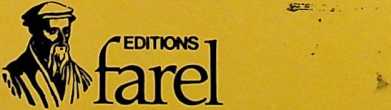 B.P. 20, 77421 MARNE-LA-VALLÉE CÉDEX 2, FRANCE 15 FF